School Booking Form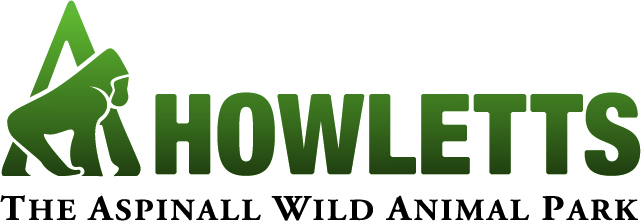 Payment Methods:* One teacher per seven pupils (excludes pupils holding passports) is free. Teachers must supervise pupils at all times.** Please see form below for information on educational talks and workshops offered in the Howlectures programme and how to book your Howlecture.I accept responsibility for the children in my party and ensure they will be supervised at all times.Please return booking forms via:Email:	zoer@aspinallfoundation.org	Tel: 01303 264647	Fax:	01303 264944Post:	School Bookings, Port Lympne Reserve, Lympne, Hythe, Kent CT21 4PDBook your Howlectures!Add to your school visit by booking an additional educational session by one of our presenters. Choose your topic below. If you would like a talk on a topic not listed below, please call 01303 264647 to discuss your requirements.*Please note that all education sessions apart from the Enrichment or Adaptation Workshops are for up to 30 pupils. ** Enrichment and Adaptation workshops are for 15 pupilsSo we can plan your session appropriately, please can you advise us of any behavioural or physical needs, allergies or anything else you feel is relevant:Please return booking forms via:Email:	zoer@aspinallfoundation.org	Tel: 01303 264647	Fax:	01303 264944Post:	School Bookings, Port Lympne Reserve, Lympne, Hythe, Kent CT21 4PDSchool’s Payment FormEmail:	zoer@aspinallfoundation.org	Tel: 01303 264647	Fax:	01303 264944Post:	School Bookings, Port Lympne Reserve, Lympne, Hythe, Kent CT21 4PDDate of Visit:*Time of Arrival:Time of Departure:Time of Departure:Name of Organiser:Name of Organiser:Name of School:Name of School:Address:Address:Address:Address:Postcode:Postcode:e-mail address:e-mail address:Contact Number:Contact Number:Where did you hear about us?Where did you hear about us?Where did you hear about us?Will you be purchasing lunch onsite?YesNoMaybeWill you visiting the Gift Shop?YesNoMaybePlease see below to pre-order goody bagsPlease see below to pre-order goody bagsPlease see below to pre-order goody bagsPlease see below to pre-order goody bagsPlease see below to pre-order goody bagsPlease see below to pre-order goody bagsPlease see below to pre-order goody bagsPayment on the dayCredit/Debit CardCheque (enclosed)InvoiceEmail address for invoice if different from above:Email address for invoice if different from above:Email address for invoice if different from above:Email address for invoice if different from above:ADMISSIONADMISSIONADMISSIONADMISSIONADMISSIONPrice per personQtyAgeTotal (£)School Children (Aged 2-15)£8.00Students (Aged 16+)£9.00Free Teachers/Supervisors1 FREE for every 7 students*Additional Teachers/Supervisors£8.00Treetop Challenge (Minimum height 1.2m, maximum weight 18 stone)Group 20+ - £5 eachUnder 20 - £100 to hireAnimal Adventure Challenge(Maximum height 1.2m)£1.50 per head for 20 min play sessionHowlectures**Costs varyGoody Bags£2.50 / £3 / £5Total Cost:Total Cost:Total Cost:Total Cost:Signed:Print Name:Date:Preferred Animals:Price:QTYTotal (£)Habitats & Adaptations* (30mins)Not Applicable£40.00Conservation* (30mins)Not Applicable£40.00Leisure & Tourism (30mins)£40.00Enclosure Talk* (45mins)£45.00Hungry Hunters Talk* (45mins)Not Applicable£45.00Monkey Mayhem Talk* (45mins)Not Applicable£45.00Enrichment Workshop**  (45mins inc talk as enrichment goes in)£40.00Adaptation Workshop** (45mins)£45.0030 Minute Animal Guided Tour*£35.001 Hour Animal Guided Tour*£50.002 hour Animal Guided Tour*£75.00Total Cost (Please add to above form)Total Cost (Please add to above form)Total Cost (Please add to above form)Total Cost (Please add to above form)I enclosed a cheque (please make payable to The Howletts Wild Animal Trust)Please charge my credit / debit cardSchool NameCard Number:Start Date:Security Number:Expiry Date:Cardholder Name:Signature: